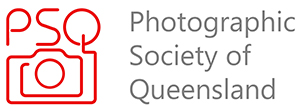 Event Name:		Event Date:		Host Club:		Host Officer Contact Present at the Event. Phone & Email:Required for Further Information if an Insurance Claim is Made by Member of the Public:Reminder: Public Liability covers injury or damage caused to members of the public, not club members registered at the club event.No.Photographer’s NameArrival TimeDeparture TimePSQ Affiliated ClubIf Not a Club Member – Temporary Member Registration in writing with which Affiliated Club? 123456789101112131415161718192021222324252627282930